Ogłoszenie o Resortowym Programie Ministra Rodziny, Pracy i Polityki Społecznej: Asystent osobisty osoby niepełnosprawnej - edycja 2021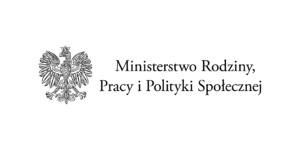 Ośrodek Pomocy Rodzinie w Osinie informuje, że Ministerstwo Rodziny i Polityki Społecznej ogłosiło nabór wniosków do programu „Asystent osobisty osoby niepełnosprawnej” - edycja 2021.Usługa osobistego Asystenta Osoby Niepełnosprawnej skierowana jest do:dzieci do 16 roku życia z orzeczeniem o niepełnosprawności łącznie ze wskazaniami: konieczności stałej lub długotrwałej opieki lub pomocy innej osoby w związku ze znacznie ograniczoną możliwością samodzielnej egzystencji oraz konieczności stałego współudziału na co dzień opiekuna dziecka w procesie jego leczenia, rehabilitacji i edukacji orazosób niepełnosprawnych posiadających orzeczenie o znacznym lub umiarkowanym stopniu niepełnosprawności wydane na podstawie ustawy z dnia 27 sierpnia 1997 r. o rehabilitacji zawodowej i społecznej oraz zatrudnianiu osób niepełnosprawnych (Dz. U. z 2020 r. poz. 426, z późn. zm.) albo orzeczenie równoważne do wyżej wymienionego,Usługi asystenta w szczególności mogą polegać na pomocy asystenta w:wyjściu, powrocie oraz/lub dojazdach w wybrane przez uczestnika Programuzakupach, z zastrzeżeniem aktywnego udziału uczestnika Programu przy ich realizacji;załatwianiu spraw urzędowych;nawiązaniu kontaktu/współpracy z różnego rodzaju organizacjami;korzystaniu z dóbr kultury (np. muzeum, teatr, kino, galerie sztuki, wystawy);wykonywaniu czynności dnia codziennego. – w tym przez dzieci z orzeczeniem o niepełnosprawności – także w zaprowadzaniu i przyprowadzaniu ich do/z placówki oświatowej ).Więcej informacji na stronie:  http://www.niepelnosprawni.gov.pl/download/Program-Asystent-osobisty-osoby-niepelnosprawnej---edycja-2021-1607012365.pdfMając na względzie powyższe zwracamy się do osób zainteresowanych tą formą wsparcia o pilne zgłaszanie takiej potrzeby do Ośrodka Pomocy Społecznej w Osinie, Osina 62, 72-221 Osina od poniedziałku do piątku, w godzinach od 7.30 do 15.30 lub drogą elektroniczną na adres: e mail: ops@osina.pl Kontakt telefoniczny: 508 499 534. Kierownik Ośrodka Pomocy Społecznej w Osinie         								     Anna Kaliczyńska